Страховые пенсии увеличились с 1 января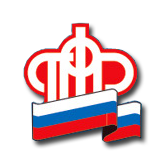 С 1 января 2020 года страховые пенсии неработающих пенсионеров по старости, по инвалидности и по случаю потери кормильца проиндексированы на 6,6%, что выше показателя прогнозной инфляции за 2019 год. Размер фиксированной выплаты и стоимость пенсионного коэффициента, исходя из которых складывается страховая пенсия, после индексации составляют 5 686,25 руб. и 93 руб. соответственно.В результате индексации страховая пенсия неработающих пенсионеров выросла, при этом у каждого пенсионера прибавка индивидуальна и зависит от размера получаемой пенсии. К примеру, если страховая пенсия по инвалидности неработающего пенсионера на конец 2019-го составляла 10 137 руб., после индексации она увеличилась на 669 руб. и теперь составляет 10 806 руб. Если страховая пенсия по старости неработающего пенсионера на конец года равнялась 16 437 руб., после индексации она увеличилась на 1 085 руб. и составляет 17 522 руб.Отметим, что выплаты пенсионерам, которые примут решение завершить трудовую деятельность, также будут повышены на все пропущенные индексации.Также индексация пенсий, размер которых ниже прожиточного минимума, будет производиться по-новому, с учетом изменений в законодательстве, внесенных по инициативе президента.Принятые в закон поправки предполагают, что доходы пенсионера, которые включают в себя пенсии, соцвыплаты и некоторые другие меры поддержки, сначала доводятся социальной доплатой до прожиточного минимума, а затем повышаются на суммы проведенных индексаций. Таким образом, прибавка в результате индексации устанавливается сверх прожиточного минимума пенсионера и не уменьшает доплату к пенсии.Напомним, что в  Белгородской области прожиточный минимум пенсионера равен 8016 рублям. 